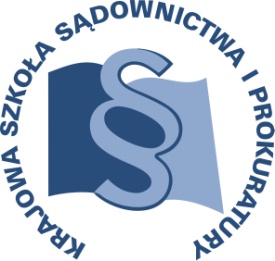 OSU-II.401.220.2017					Lublin, 29 grudnia 2017 r.K1/B/18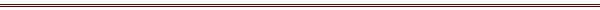 P R O G R A MSZKOLENIA DLA SĘDZIÓW I ASESORÓW SĄDOWYCH ORZEKAJĄCYCH W WYDZIAŁACH KARNYCH ORAZ PROKURATORÓW I ASESORÓW PROKURATURY TEMAT SZKOLENIA:„Współpraca międzynarodowa w sprawach karnych”DATA I MIEJSCE:24 – 26 października 2018 r.	Zajęcia:Krajowa Szkoła Sądownictwa i Prokuraturyul. Krakowskie Przedmieście 6220-076 LublinZakwaterowanie:Lublin, hotel Bliższe informacje zostaną podane w terminie późniejszym.ORGANIZATOR:Krajowa Szkoła Sądownictwa i ProkuraturyOśrodek Szkolenia Ustawicznego i Współpracy Międzynarodowejul. Krakowskie Przedmieście 62, 20 - 076 Lublintel. 81 440 87 10OSOBY ODPOWIEDZIALNE ZE STRONY ORGANIZATORA:merytorycznie: 				organizacyjnie:prokurator Beata Klimczyk	 	starszy inspektor Katarzyna Ścibak  tel. 81 440 87 34 				tel. 81 458 37 43e-mail: b.klimczyk@kssip.gov.pl		e-mail: k.scibak@kssip.gov.pl WYKŁADOWCY:Beata Hlawacz prokurator Prokuratury Okręgowej w Krakowie delegowana do Prokuratury Krajowej, zastępca dyrektora Biura Współpracy Międzynarodowej.Sławomir Buczma doktor nauk prawnych, sędzia Sądu Rejonowego w Brodnicy delegowany do Sekretariatu Generalnego Rady Unii Europejskiej w Brukseli. Specjalista z zakresu europejskiego prawa karnego, autor wielu publikacji na ten temat postępowania w sprawach karnych. Przewodniczący Europejskiego Komitetu ds. Problematyki Przestępczości (CDPC) Rady Europy.Rafał Kierzynka doktor nauk prawnych, sędzia Sądu Okręgowego w Gorzowie Wlkp. delegowany do Ministerstwa Sprawiedliwości, naczelnik Wydziału Europejskiego i Międzynarodowego Prawa Karnego Departamentu Legislacyjnego. Autor wielu publikacji z zakresu europejskiego prawa karnego. Przedstawiciel Polski w instytucjach Rady Europy i Unii Europejskiej zajmujących się prawem karnym. Zajęcia prowadzone będą w formie seminarium i warsztatów.PROGRAM SZCZEGÓŁOWYŚRODA 		24 października 2018 r.od godz. 12.00	zakwaterowanie uczestników w hotelu13.30 – 14.30	lunch w KSSiP14.30 – 16.45	Konwencyjne instrumenty współpracy w sprawach karnych. Konwencja Rady Europy z 1959 r.Konwencja Unii Europejskiej z 2000 r.Umowy dwustronne. 		Prowadzenie – Beata Hlawacz16.45 – 17.00	przerwa17.00 – 18.30	Europejski nakaz dochodzeniowy (END) - nowy model pomocy prawnej w sprawach karnych.Czasowy i przedmiotowy zakres END.Przesłanki wydania. 	Przesłanki wykonania END.Procedura wydania i wykonania END.Przesłanki odmowy wykonania. Zaświadczenie w sprawie END.Prowadzenie – Beata Hlawacz /Rafał Kierzynka18.30 		kolacja w hoteluCZWARTEK  	25 października 2018 r.7.00 – 8.00	śniadanie w hotelu9.00 – 10.30 	Skutki Traktatu z Lizbony dla sądów i prokuratorów.Traktat z Lizbony i jego skutki dla praktyków wymiaru sprawiedliwości.  Prounijna wykładnia prawa krajowego. Zasada pierwszeństwa prawa unijnego. Bezpośrednia skuteczność prawa unijnego. Pytania prejudycjalne do Trybunału Sprawiedliwości UE. Prowadzenie – Sławomir Buczma/Rafał Kierzynka10.30 – 10.45 	przerwa10.45 – 12.15	Wzajemne uznawanie orzeczeń karnych w UE – przegląd istniejących rozwiązań.Zatrzymanie dowodów i zabezpieczenie mienia.Europejski nakaz aresztowania.Wzajemne uznawanie wolnościowych środków zapobiegawczych.Wzajemne uznawanie kar o charakterze pieniężnymWzajemne uznawanie przepadku. Wzajemne uznawanie kar pozbawienia wolności. Wzajemne uznawanie kar i środków probacyjnych. Europejski nakaz ochrony. Prowadzenie – Sławomir Buczma/Rafał Kierzynka12.15 – 12.30 	przerwa12.30 – 14.00 	Europejski nakaz aresztowania.Przesłanki wydania ENA. Procedura wydania i wykonania ENA.Przesłanki odmowy wykonania ENA.Przegląd aktualnego orzecznictwa sądów polskich i międzynarodowych w sprawach ENA.			Prowadzenie – Sławomir Buczma/Rafał Kierzynka14.00 – 15.00	lunch w KSSiP15.00 – 16.30	Wzajemne uznawanie kar pozbawienia wolności.Czasowy i przedmiotowy zakres stosowania. Przesłanki wystąpienia o wykonanie kary. Procedura wystąpienia i wykonania kary.Przesłanki odmowy wykonania kary.Prowadzenie – Sławomir Buczma/Rafał Kierzynka18.00			kolacja w hoteluPIĄTEK 		26 października 2018 r.7.00 – 8.00		śniadanie w hotelu9.00 – 11.15	Wzajemne uznawanie kar o charakterze pieniężnym. Przedmiotowy zakres stosowania. Przesłanki wystąpienia o wykonanie kary. Procedura wystąpienia i wykonania kary.Przesłanki odmowy wykonania kary.Problemy praktyczne.Prowadzenie – Sławomir Buczma/Rafał Kierzynka11.15			lunch w KSSiPProgram szkolenia dostępny jest na Platformie Szkoleniowej KSSiP pod adresem:http://szkolenia.kssip.gov.pl/login/ oraz na stronie internetowej KSSiP pod adresem: www.kssip.gov.plZaświadczenie potwierdzające udział w szkoleniu generowane jest za pośrednictwem Platformy Szkoleniowej KSSiP. Warunkiem uzyskania zaświadczenia jest obecność na szkoleniu oraz uzupełnienie znajdującej się na Platformie Szkoleniowej anonimowej ankiety ewaluacyjnej (znajdującej się pod programem szkolenia) dostępnej w okresie 30 dni po zakończeniu szkolenia.Po uzupełnieniu ankiety zaświadczenie można pobrać i wydrukować z zakładki 
„moje zaświadczenia”.